РОССИЙСКАЯ   ФЕДЕРАЦИЯОРЛОВСКАЯ  ОБЛАСТЬ АДМИНИСТРАЦИЯ КРАСНОЗОРЕНСКОГО РАЙОНАПОСТАНОВЛЕНИЕот «21»  октября  2021г.   №  261                            пос. Красная ЗаряО внесении изменений и дополненийв постановление администрацииКраснозоренского района от 18 января 2012 года №7«Об утверждении Положения об установленииновой системы оплаты труда»      В  соответствии с законом Орловской области от 28.12.2004 года № 468-ОЗ «Об оплате труда работников государственных учреждений Орловской области»,  Постановлением Правительства Орловской области от 04.08.2021 года № 446 «О внесении изменений в постановление Правительства Орловской области от 12 августа 2011 года №267 «Об утверждении Примерного положения об оплате труда работников государственных образовательных организаций и государственных организаций, осуществляющих образовательную деятельность,  Орловской области»,  дальнейшего обеспечения социальной поддержки и материального стимулирования работников образовательных организаций,  Краснозоренского района, администрация Краснозоренского района  ПОСТАНОВЛЯЕТ:1. Внести в постановление администрации Краснозоренского района от 18.01.2012 года №7 «Об утверждении Положения об установлении новой системы оплаты труда» следующие изменения:1)  пункт 7 изложить в следующей редакции: «7.  Для работников, указанных в пункте 1 настоящего Положения, базовая единица устанавливается в размере:7000 рублей – для педагогических работников, образовательных организаций дополнительного образования детей;5424 рубля – для руководителей образовательных организаций, руководителей структурных подразделений, специалистов, рабочих 
и служащих образовательных организаций.»;2)  в приложении 1 к положению об оплате труда работников муниципальных общеобразовательных организаций, Краснозоренского района Орловской области:а) таблицы 2,3 изложить в следующей редакции:«Таблица 2Коэффициенты квалификации (Кк1)Таблица 3Коэффициенты стажа (Кс1)          б) таблицу 4 дополнить строкой:2.  Финансовому отделу администрации района обеспечить финансирование расходов на оплату труда работников муниципальных образовательных организаций Краснозоренского района в пределах средств, предусмотренных решением о районном бюджете на очередной финансовый год и на плановый период.3.  Настоящее постановление вступает в силу с момента его официального опубликования и распространяется на  правоотношения, возникшие с 1 сентября 2021 года.4.  Контроль  за исполнением постановления возложить на заместителя главы администрации по экономическим и социальным вопросам З.А.Сударикову.   Готовил: Отдел образования администрации Краснозоренского районаЗавизировали:Первый заместитель главы администрации                              Т.В.ЩиголеваЗаместитель главы администрации поэкономическим и социальным вопросам	  З.А.СудариковаФинансовый отдел                                                              С.А.ОвсянниковаОрганизационно-кадровый отдел                                                    М.А.ЛосеваОбщий  отдел                                                                         С.А.КасторноваОтдел по экономике и трудовым ресурсам	         А.Б.СергееваЮридический отдел	          Е.В.БакулинаИсполнитель: Г.Ю.Даниловател.: 8(48663)2-16-97Груп-пыКвалифи-кационная категорияПовышаю-щийкоэффи-циент
за квали-фикацион-ную категориюУровень образования педагогаПовышаю-щийкоэффи-циентза уровень образования педагогаИтоговый повышаю-щийкоэффи-циент
(ст. 1 + гр. 3 + 
гр. 5)1Отсутст-вует0Основное общее или среднее (полное) общее образование01Начальное 
или среднее профессиональное образование0,241,24Высшее профессиональное образование (бакалавр, специалист, магистр)0,331,332Первая0,68Среднее профессиональное образование0,241,922Первая0,68Высшее профессиональное образование (бакалавр, специалист, магистр)0,332,013Высшая0,79Среднее профессиональное образование0,242,03Высшее профессиональное образование (бакалавр, специалист, магистр)0,332,12Стаж педагогической работыПрименяемый коэффициентОт 20 лет и выше 0,30От 15 до 20 лет0,25От 10 до 15 лет0,20От 3 до 10 лет0,15До 3 лет0,20Педагогическим работникам организаций дополнительного образования за часы реализации дополнительных предпрофессиональных программ1,3Глава района                     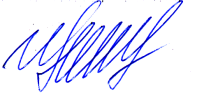 И.А.Пряжников